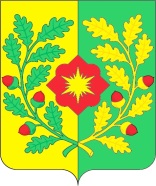 АДМИНИСТРАЦИЯ городского ПОСЕЛЕНИЯ Петра дубрава МУНИЦИПАЛЬНОГО РАЙОНА Волжский САМАРСКОЙ ОБЛАСТИПОСТАНОВЛЕНИЕот «27» июля 2022 года № 196аОб утверждении схемы теплоснабжения (актуализация) городского поселения Петра ДубраваВ соответствии с Федеральным законом «О теплоснабжении» от 27.07.2010г. №190-ФЗ, Федеральным законом «Об энергоснабжении и о повышении энергетической эффективности и о внесении изменений в отдельные законодательные акты Российской Федерации» от 23.11.2009г. №261-ФЗ, с учетом заключения о результатах публичных слушаний по проекту схемы теплоснабжения (актуализация) городского поселения Петра Дубрава муниципального района Волжский Самарской области от 25 июля 2022 года, руководствуясь Уставом городского поселения Петра Дубрава муниципального района Волжский Самарской области, Администрация  городского поселения Петра Дубрава муниципального района Волжский Самарской областиПОСТАНОВЛЯЕТ:1.Утвердить Схему теплоснабжения (актуализация) городского поселения Петра Дубрава муниципального района Волжский Самарской области (прилагается).2. Опубликовать настоящее постановление в печатном средстве информации  г.п. Петра Дубрава  «Голос Дубравы».3.Официальным опубликованием считать дату опубликования постановления в печатном средстве информации  г.п. Петра Дубрава  «Голос Дубравы».4.Настоящее Постановление вступает в силу на следующий день после его официального опубликования.В.Ф.Бибаев 226-28-88Глава городского поселения Петра Дубрава муниципального района Волжский Самарской области             В.А.Крашенинников